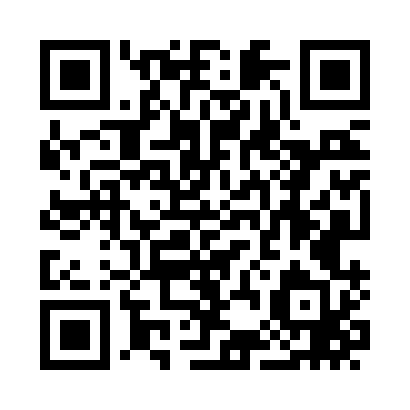 Prayer times for Smiths Mills, New Jersey, USAMon 1 Jul 2024 - Wed 31 Jul 2024High Latitude Method: Angle Based RulePrayer Calculation Method: Islamic Society of North AmericaAsar Calculation Method: ShafiPrayer times provided by https://www.salahtimes.comDateDayFajrSunriseDhuhrAsrMaghribIsha1Mon3:505:291:025:028:3310:132Tue3:505:301:025:028:3310:133Wed3:515:301:025:028:3310:124Thu3:525:311:025:028:3310:125Fri3:535:321:025:028:3310:116Sat3:545:321:025:038:3210:117Sun3:545:331:035:038:3210:108Mon3:555:341:035:038:3210:109Tue3:565:341:035:038:3110:0910Wed3:575:351:035:038:3110:0811Thu3:585:361:035:038:3010:0712Fri3:595:361:035:038:3010:0713Sat4:015:371:035:038:2910:0614Sun4:025:381:035:038:2910:0515Mon4:035:391:045:038:2810:0416Tue4:045:401:045:028:2710:0317Wed4:055:401:045:028:2710:0218Thu4:065:411:045:028:2610:0119Fri4:085:421:045:028:2510:0020Sat4:095:431:045:028:259:5821Sun4:105:441:045:028:249:5722Mon4:115:451:045:028:239:5623Tue4:135:461:045:018:229:5524Wed4:145:461:045:018:219:5325Thu4:155:471:045:018:209:5226Fri4:175:481:045:018:199:5127Sat4:185:491:045:008:189:4928Sun4:195:501:045:008:179:4829Mon4:215:511:045:008:169:4730Tue4:225:521:044:598:159:4531Wed4:235:531:044:598:149:44